Монтаж кровли из профнастилаКровля, профлист для которой используется как основной материал, нашла широкое применение на самых разнообразных строительных объектах. Она практична и долговечна. Цена на монтаж профлистов зависит от сложности конструкции и свойств материалов.Услуги монтажа кровлиНаша фирма предлагает качественные услуги по монтажу кровли из профнастила по доступным ценам. Основной материал покрытия – профнастил, монтаж которого осуществляется с глубиной профилирования 15, 18, 19, 20, 21, 33 и 35 мм. Сооружается кровля из профнастила на любые постройки, как частные, так и промышленные. Мы работаем в разных масштабах. Получить более детальную информацию о применяемых технологиях и стоимости услуг по монтажу кровли из профнастила можно у наших специалистов. Рекомендованный уклон кровлиВажный момент при установке кровли, профлист в которой является основным материалом, - это рекомендованный уклон наклона скатов. Обычно он указывается фирмой-производителем в инструкции к материалу. Как правило, уклон составляет от 8-9 градусов. Технология покрытия кровли профнастилом выбирается на основании конструкции крыши:при меньшем угле наклона делается нахлест между листами в 200-250 мм. Во избежание течи стыки заливаются специальным герметиком. При покрытии Малоуклонная крыша профнастил расходует гораздо больше, что сказывается на окончательной стоимости услуг.Уклон свыше 9 градусов позволяет настилать материал с нахлестом в 200 мм и не обрабатывать герметиком.Конструкция с уклоном более 15 градусов подразумевает сокращение нахлеста до 150 мм.При угле наклона более 30 градусов нахлест полотен кровли профлистов должен составлять до 150 мм.Стоит отметить, что при покрытии малоуклонных крыш профнастилом, монтаж листов осуществляется с предварительным сооружением сплошной обрешетки из обрезной доски или влагоустойчивой фанеры. Это решает проблему деформации при сильных нагрузках в ветреную и снежную погоду.Кровельный пирог Многослойная кровля из профнастила называется кровельным пирогом. Каждый слой в ее конструкции выполняет определенную функцию. Если материалы подобраны и смонтированы правильно – то это будет надежная крыша, профнастил в свою очередь обеспечит защиту постройки от воздействия внешних факторов. Система кровельного пирога состоит из:вентиляционной ленты;капельника;лобовой доски;крюка водослива;первой доски обрешетки;пароизоляции;контр-рейки обрешетки;стропил;гидроизоляционной пленкиконструкции из брусьев и досок (обрешетки);кровли профнастила или металлочерепицы.В кровельном пироге должна быть идеальная укладка профнастила, монтаж должен быть качественным. Это обеспечит надежность и долговечность. 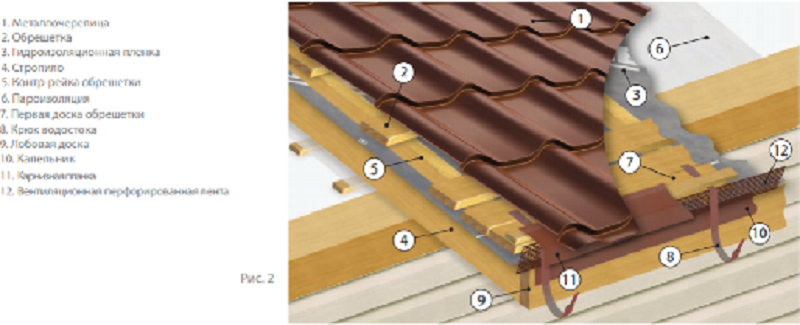 Виды крыши из профнастила: Крыша, профнастил в которой основной материал, может быть нескольких видов:односкатная;двускатная;вальмовая.Односкатная кровля из профнастила, как правило, применяется для защиты построек хозяйственного назначения от непогоды. Наибольшей популярностью пользуется двускатная кровля профнастилом. Она имеет более сложную конструкцию по сравнению с односкатной и обладает лучшей прочностью. Вальмовая крыша (четырехскатная) обходится дороже, но зато не требует сооружения каменной кладки фронтонов. Она обладает оптимальным аэродинамичным сопротивлением и имеет большой срок службы. 